ROUND #1		                                      TABLE #:________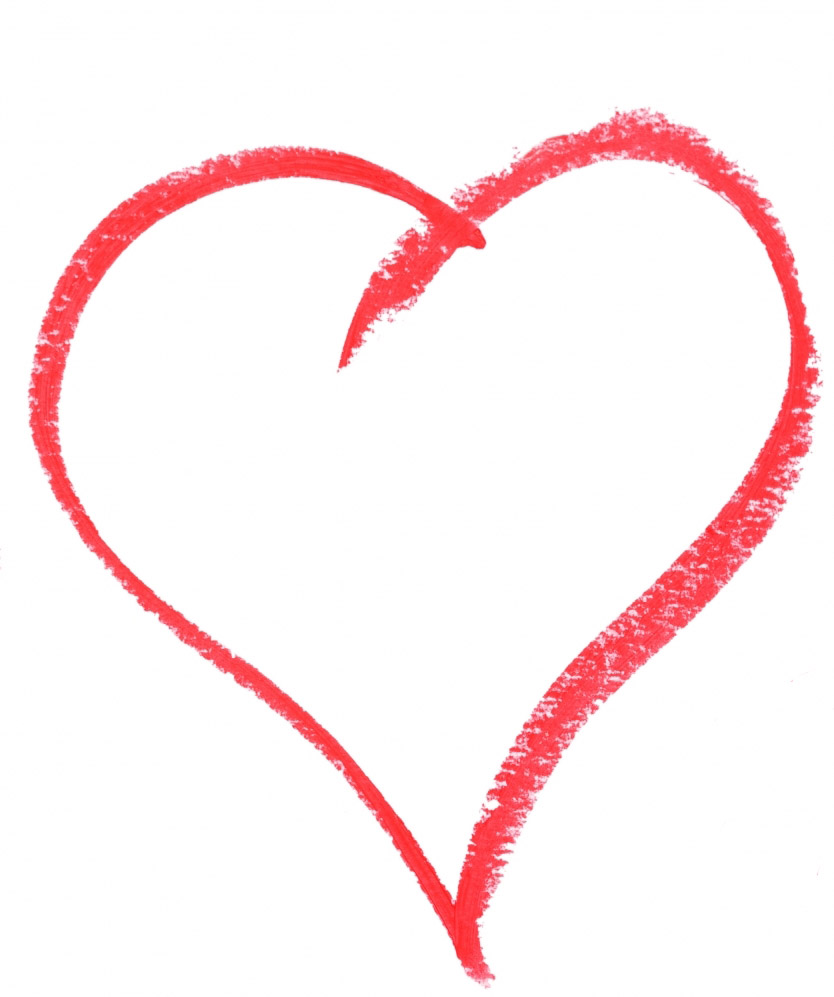 What was BUNCO originally called?BancaDice ClothHot DiceBlueberries are full of antioxidants, fiber and what other benefit?  Vitamin AHelp to prevent Alzheimer DiseaseHelp to reduce wrinklesWhy is fiber so important for your health?Reduces cholesterolReduces belly fatHelps avoid “bathroom” issuesHow many women’s lives are claimed each year by heart disease?275,000650,000800,000If you want to maintain healthy blood pressure, which three things should be used in moderation?Alcohol, cheese, eggsPotassium, pickles, canned productsAlcohol, chocolate and BuncoROUND #2				       TABLE #:________What country was BUNCO first played in?United StatesEnglandChinaHow many grams of fiber is suggested daily to help reduce heart disease?25-35	  5-10	15-25Potassium is an essential nutrient to help your cells work efficiently and maintain normal blood pressure..which of these offers the highest source of potassium (per avg. serving)?Dried ApricotsWhite BeansSalmonCan you die from a broken heart?	YES           NOHaving a good sense of humor and laughing can pump what % of your blood to your heart?20%40%30%ROUND #3					TABLE #:________In what year was BUNCO first introduced in the United States?181018551901What are the most common signs of a heart attack in women?Light headedness and shortness of breathShooting pain in arm and headacheDepression and sleepinessHeredity affects heart disease, but what affects a heart more?Where you liveExercise Vitamin deficienciesWhich of these are contributing factors to potential heart disease?SnoringPoor dental hygieneNo risk factorsEating this (with some restraint) reduces your risk for a heart attack. Toffee candy Peanut butter cookieDark ChocolateROUND #4					TABLE #:________What does the term BUNCO SQUAD mean?A close group of MPWC women that play Law enforcement officers that bust Bunco groupsHusbands of Bunco groups that are left at homeWhat is one of the top rated heart healthy snacks?GuacamoleAlmondsCarrotsIf you have a heart attack, you have heart disease.TRUE		FALSEThe most common heart disease in America is?Coronary Heart diseaseAtrial fibrillationMitral Valve ProlapseArrhythmiasBunco is also known among some social circles as?Drunko (college kids)Buncolator (itune app)Bunco Blast (Facebook)